АДМИНИСТРАЦИЯ ГОРОДСКОГО ОКРУГА «ГОРОД КИЗЕЛ»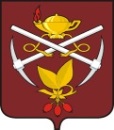 ПОСТАНОВЛЕНИЕ14.07.2021										         № 287О внесении изменений в муниципальную программу «Управление земельными  ресурсами и имуществом городского                                                                         округа «Город Кизел», утвержденнуюпостановлением администрации городаКизела от 29.03.2019 № 213	В соответствии со статьей 179 Бюджетного кодекса Российской Федерации, Порядком разработки, реализации и оценки эффективности муниципальных программ городского округа «Город Кизел», утвержденного постановлением администрации города Кизела от 01.03.2019 № 153, распоряжением администрации Кизеловского муниципального района от 27.06.2018 № 157-р «Об утверждении Перечня муниципальных программ городского округа «Город Кизел», применяемого в целях формирования проекта бюджета городского округа «Город Кизел» на 2019 год и плановый период 2020 и 2021 годов», руководствуясь п.5,6 ч.5 ст.46 Устава городского округа «Город Кизел» Пермского края, администрация города КизелаПОСТАНОВЛЯЕТ:1. Внести в муниципальную программу «Управление земельными ресурсами и имуществом городского округа «Город Кизел», утвержденную постановлением администрации города Кизела от 29.03.2019 № 213 следующие изменения:1.1. изложить прилагаемую муниципальную программу «Управление земельными ресурсами и имуществом городского округа «Город Кизел» в новой редакции, согласно приложению к настоящему постановлению.2.  Обнародовать настоящее постановление в МБУ «Кизеловская библиотека» и разместить на официальном сайте администрации города Кизела-http://www.kizelraion.ru.3. Постановление вступает в силу с момента его обнародования.4. Возложить контроль за исполнением постановления на начальника отдела имущественных отношений и земельного контроля Мочалову Г.Б.И.о. главы города Кизела                                                                 И.Ю. ПихтовниковПриложениек постановлению администрациигородского округа «Город Кизел»от 14.07.2021 № 287УТВЕРЖДЕНАпостановлением администрациигорода Кизела от 29.03.2019 № 213МУНИЦИПАЛЬНАЯ ПРОГРАММА «Управление земельными ресурсами и имуществомгородского округа «Город Кизел»ПАСПОРТмуниципальной программы «Управление земельными ресурсами и имуществом городского округа «Город Кизел»ПАСПОРТподпрограммы муниципальной программы«Управление земельными ресурсами городского округа «Город Кизел»ПАСПОРТподпрограммы муниципальной программы«Управление имуществом городского округа «Город Кизел»I. Приоритеты и цели муниципальной политики в сфере земельныхи имущественных отношений, основные цели и задачи муниципальной программы Целью Программы является: Повышение эффективности управления и распоряжения имуществом и земельными ресурсами городского округа «Город Кизел».Для достижения поставленных целей необходимо решение следующих задач:стимулирование эффективного использования земельных участков, находящихся в аренде;обеспечение поступления доходов в бюджет городского округа от использования и распоряжения муниципальным имуществом и земельными участками;обеспечение эффективного управления, распоряжения, использования и сохранности муниципального имущества.Для выполнения указанных задач необходимо выполнение следующих мероприятий:оформление в порядке, установленном законодательством Российской Федерации, права муниципальной собственности на бесхозяйное и выморочное имущество;  совершенствование системы учета объектов, находящихся в реестрах муниципального имущества, обеспечение полноты и достоверности данных реестров муниципального имущества; обеспечение в порядке, установленном законодательством Российской Федерации, государственной регистрации возникновения, перехода, прекращения права собственности муниципального образования на объекты недвижимости; обеспечение наличия в собственности муниципального образования имущества, необходимого для решения вопросов местного значения; выявление самовольных построек и организации работ по устранению правонарушений, связанных с возведением самовольных построек; вовлечение в оборот земельных участков, свободных от прав третьих лиц;осуществление муниципального земельного контроля;обеспечение проведения комплексных кадастровых работ;ежегодное увеличение объектов, включенных в Перечень муниципального имущества Кизеловского городского округа, свободного от прав третьих лиц (за исключением имущественных прав субъектов малого и среднего предпринимательства) для предоставления во владение и пользование субъектам малого и среднего предпринимательства и организациям, образующим инфраструктуру поддержки субъектов малого и среднего предпринимательства».II. Основные меры правового регулирования в сфере земельных и имущественных отношений, направленные на достижение целей и конечных результатов муниципальной программы, с обоснованием основных положений и сроков принятия необходимых нормативных правовых актовРазработка Программы осуществлена в соответствии с Порядком разработки, реализации и оценки эффективности муниципальных программ городского округа «Город Кизел», утвержденного постановлением администрации города Кизела от 01 марта 2001г. № 153.В сфере земельных отношений основное нормативное правовое регулирование осуществляется в соответствии с:Земельным кодексом Российской Федерации;Федеральным законом от 24 июля 2007г. № 221-ФЗ "О кадастровой деятельности";Федеральным законом от 13 июля 2015г. № 218-ФЗ "О государственной регистрации недвижимости".В сфере имущественных отношений нормативное правовое регулирование осуществляется в соответствии с:Гражданским кодексом Российской Федерации;Федеральным законом от 14 ноября . № 161-ФЗ "О государственных и муниципальных предприятиях";Федеральным законом от 21 декабря 2001г. № 178-ФЗ "О приватизации государственного и муниципального имущества";Федеральным законом от 13 июля 2015г. № 218-ФЗ "О государственной регистрации недвижимости".Федеральным законом от 24 июля . № 209-ФЗ «О развитии малого и среднего предпринимательства в Российской Федерации».В течение срока реализации Программы, в связи с изменениями федерального и регионального законодательства, возможна разработка проектов муниципальных нормативных правовых актов, направленных на регулирование земельных и имущественных отношений, а также приведение действующих муниципальных нормативных правовых актов в соответствие с действующим   законодательством, что позволит повысить эффективность управления и распоряжения имуществом и земельными ресурсами городского округа «Город Кизел».III. Перечень целевых показателей муниципальной программы	Перечень целевых показателей указан в приложении 1 к муниципальной программе.IV. Финансовое обеспечение реализации муниципальной программыИнформация по финансовому обеспечению реализации муниципальной программы представлена в паспорте программы. Дополнительная информация приведена в приложении 2 к муниципальной программе.Объем средств, предусмотренных на финансирование мероприятий Программы, определяется ежегодно при формировании бюджета городского округа «Город Кизел» и утверждается решением о бюджете на очередной финансовый год и плановый период.V. Основные меры регулирования и управления рисками в сфере реализации муниципальной программыК основным рискам реализации программы относятся финансовый и административный риски.Финансовый риск реализации программы представляет собой невыполнение в полном объеме принятых по программе финансовых обязательств, что может повлечь недофинансирование, сокращение или прекращение подпрограммных мероприятий.Способом ограничения финансового риска является ежегодная корректировка финансовых средств, предусмотренных на реализацию мероприятий программы, в зависимости от достигнутых результатов; определение приоритетов для первоочередного финансирования.Административный риск связан с неэффективным управлением программой, которое может привести к невыполнению целей и задач программы.Основными условиями минимизации административного риска являются: повышение эффективности взаимодействия участников реализации муниципальной программы; проведение мониторинга реализации мероприятий подпрограмм и муниципальной программы в целом; своевременная корректировка показателей и мероприятий подпрограмм. Принятие мер по управлению рисками осуществляется на основе мониторинга реализации муниципальной программы и оценки ее эффективности.Приложение 1к муниципальной программе«Управление земельными ресурсами и имуществом городского округа «Город Кизел»Перечень целевых показателей муниципальной программыВ соответствии с системой целей и задач Программы установлены следующие целевые показатели:Приложение 2к муниципальной программе«Управление земельными ресурсами и имуществом городского округа «Город Кизел»Финансовое обеспечение реализации муниципальной программы"Управление земельными ресурсами и имуществом городского округа "Город Кизел"Ответственный исполнитель программыАдминистрация города КизелаСоисполнители программыМуниципальное казенное учреждение «Кадастровая палата»Отдел имущественных отношений и земельного контроля  Участники программыАдминистрация города Кизела, Муниципальное казенное учреждение «Кадастровая палата»,Отдел имущественных отношений и земельного контроля  Отдел ЖККХ, природопользования и дорожной деятельностиПодпрограммы программыПодпрограмма 1. Управление земельными ресурсами городского округа «Город Кизел»Подпрограмма 2. Управление имуществом городского округа«Город Кизел»Цели программыПовышение эффективности управления и распоряжения имуществом и земельными ресурсами городского округа «Город Кизел»Задачи программыСтимулирование эффективного использования земельных участков, находящихся в аренде.Обеспечение поступления доходов в бюджет городского округа от использования и распоряжения муниципальным имуществом и земельными участками.Обеспечение эффективного управления, распоряжения, использования и сохранности муниципального имущества.Ожидаемые результаты реализации программыОбеспечение эффективного оборота земель всех форм собственности.Обеспечение поступления платежей за землю.Осуществление контроля за сохранностью и использованием муниципального имущества по назначению.Повышение эффективности управления и распоряжения имуществом городского округа Сроки реализации программы2019-2023 годыЦелевые показа-тели прог-раммыN п/пНаименование целевого показателяНаименование целевого показателяНаименование целевого показателяЕд. изм.Значение целевых показателейЗначение целевых показателейЗначение целевых показателейЗначение целевых показателейЗначение целевых показателейЗначение целевых показателейЗначение целевых показателейЗначение целевых показателейЗначение целевых показателейЦелевые показа-тели прог-раммыN п/пНаименование целевого показателяНаименование целевого показателяНаименование целевого показателяЕд. изм.2019  факт2019  факт2020 факт2020 факт20212021202220222023Целевые показа-тели прог-раммы1Доходы, получаемые в виде арендной платы за землюДоходы, получаемые в виде арендной платы за землюДоходы, получаемые в виде арендной платы за землютыс. руб.1845,31845,31915,61915,61830,01830,01830,01830,01830,0Целевые показа-тели прог-раммы2Подготовка документов на земельные участки городских лесовПодготовка документов на земельные участки городских лесовПодготовка документов на земельные участки городских лесовед.440011000Целевые показа-тели прог-раммы3Поступление доходов от использования муниципального имуществаПоступление доходов от использования муниципального имуществаПоступление доходов от использования муниципального имуществатыс. руб.3630,613630,614536,24536,23857,23857,23857,23857,23857,2Целевые показа-тели прог-раммы4Обеспечение эксплуатации административных зданий и помещений, находящихся в муниципальной собственности Обеспечение эксплуатации административных зданий и помещений, находящихся в муниципальной собственности Обеспечение эксплуатации административных зданий и помещений, находящихся в муниципальной собственности кв.м.3705,73705,73705,73705,73705,73705,73705,73705,73705,75Ежегодное увеличение объектов, включенных в Перечень муниципального имущества Кизеловского городского округа, свободного от прав третьих лиц (за исключением имущественных прав субъектов малого и среднего предприниматель-ства) для предоставления во владение и пользование субъектам малого и среднего предприниматель-ства и организациям, образующим инфраструктуру поддержки субъектов малого и среднего предприниматель-ства»Ежегодное увеличение объектов, включенных в Перечень муниципального имущества Кизеловского городского округа, свободного от прав третьих лиц (за исключением имущественных прав субъектов малого и среднего предприниматель-ства) для предоставления во владение и пользование субъектам малого и среднего предприниматель-ства и организациям, образующим инфраструктуру поддержки субъектов малого и среднего предприниматель-ства»Ежегодное увеличение объектов, включенных в Перечень муниципального имущества Кизеловского городского округа, свободного от прав третьих лиц (за исключением имущественных прав субъектов малого и среднего предприниматель-ства) для предоставления во владение и пользование субъектам малого и среднего предприниматель-ства и организациям, образующим инфраструктуру поддержки субъектов малого и среднего предприниматель-ства»ед.441111111Объемы и источ-ники финан-сового обеспе-чения прог-раммыИсточники финансового обеспеченияИсточники финансового обеспеченияРасходы (тыс. рублей)Расходы (тыс. рублей)Расходы (тыс. рублей)Расходы (тыс. рублей)Расходы (тыс. рублей)Расходы (тыс. рублей)Расходы (тыс. рублей)Расходы (тыс. рублей)Расходы (тыс. рублей)Расходы (тыс. рублей)Расходы (тыс. рублей)Расходы (тыс. рублей)Объемы и источ-ники финан-сового обеспе-чения прог-раммыИсточники финансового обеспеченияИсточники финансового обеспечения2019 факт2020 факт2020 факт2020 факт202120212022202220232023ИтогоИтогоОбъемы и источ-ники финан-сового обеспе-чения прог-раммыВсего, в том числе:Всего, в том числе:12459,8354710391,8053710391,8053710391,8053711102,7500011102,7500010345,7500010345,750009853,601469853,6014654153,7423054153,74230Объемы и источ-ники финан-сового обеспе-чения прог-раммыместный бюджетместный бюджет12354,0701110391,8053710391,8053710391,8053711102,7500011102,7500010345,7500010345,750009853,000009853,0000054047,9769454047,97694Объемы и источ-ники финан-сового обеспе-чения прог-раммыкраевой бюджеткраевой бюджет0,000000,000000,000000,000000,000000,000000,000000,000000,000000,000000,000000,00000Объемы и источ-ники финан-сового обеспе-чения прог-раммывнебюджетные источникивнебюджетные источники105,765360,000000,000000,000000,000000,000000,000000,000000,000000,00000105,76536105,76536Ответственный исполнитель подпрограммыОтветственный исполнитель подпрограммыАдминистрация города КизелаАдминистрация города КизелаАдминистрация города КизелаАдминистрация города КизелаАдминистрация города КизелаАдминистрация города КизелаАдминистрация города КизелаАдминистрация города КизелаАдминистрация города КизелаАдминистрация города КизелаАдминистрация города КизелаАдминистрация города КизелаАдминистрация города КизелаУчастники подпрограммыУчастники подпрограммыАдминистрация города Кизела, Муниципальное казенное учреждение «Кадастровая палата»Администрация города Кизела, Муниципальное казенное учреждение «Кадастровая палата»Администрация города Кизела, Муниципальное казенное учреждение «Кадастровая палата»Администрация города Кизела, Муниципальное казенное учреждение «Кадастровая палата»Администрация города Кизела, Муниципальное казенное учреждение «Кадастровая палата»Администрация города Кизела, Муниципальное казенное учреждение «Кадастровая палата»Администрация города Кизела, Муниципальное казенное учреждение «Кадастровая палата»Администрация города Кизела, Муниципальное казенное учреждение «Кадастровая палата»Администрация города Кизела, Муниципальное казенное учреждение «Кадастровая палата»Администрация города Кизела, Муниципальное казенное учреждение «Кадастровая палата»Администрация города Кизела, Муниципальное казенное учреждение «Кадастровая палата»Администрация города Кизела, Муниципальное казенное учреждение «Кадастровая палата»Администрация города Кизела, Муниципальное казенное учреждение «Кадастровая палата»Задачи подпрограммыЗадачи подпрограммыСтимулирование эффективного использования земельных участков, находящихся в аренде.Обеспечение поступления доходов в бюджет городского округа от использования и распоряжения земельными участками.Стимулирование эффективного использования земельных участков, находящихся в аренде.Обеспечение поступления доходов в бюджет городского округа от использования и распоряжения земельными участками.Стимулирование эффективного использования земельных участков, находящихся в аренде.Обеспечение поступления доходов в бюджет городского округа от использования и распоряжения земельными участками.Стимулирование эффективного использования земельных участков, находящихся в аренде.Обеспечение поступления доходов в бюджет городского округа от использования и распоряжения земельными участками.Стимулирование эффективного использования земельных участков, находящихся в аренде.Обеспечение поступления доходов в бюджет городского округа от использования и распоряжения земельными участками.Стимулирование эффективного использования земельных участков, находящихся в аренде.Обеспечение поступления доходов в бюджет городского округа от использования и распоряжения земельными участками.Стимулирование эффективного использования земельных участков, находящихся в аренде.Обеспечение поступления доходов в бюджет городского округа от использования и распоряжения земельными участками.Стимулирование эффективного использования земельных участков, находящихся в аренде.Обеспечение поступления доходов в бюджет городского округа от использования и распоряжения земельными участками.Стимулирование эффективного использования земельных участков, находящихся в аренде.Обеспечение поступления доходов в бюджет городского округа от использования и распоряжения земельными участками.Стимулирование эффективного использования земельных участков, находящихся в аренде.Обеспечение поступления доходов в бюджет городского округа от использования и распоряжения земельными участками.Стимулирование эффективного использования земельных участков, находящихся в аренде.Обеспечение поступления доходов в бюджет городского округа от использования и распоряжения земельными участками.Стимулирование эффективного использования земельных участков, находящихся в аренде.Обеспечение поступления доходов в бюджет городского округа от использования и распоряжения земельными участками.Стимулирование эффективного использования земельных участков, находящихся в аренде.Обеспечение поступления доходов в бюджет городского округа от использования и распоряжения земельными участками.Ожидаемые результаты реализации подпрограммыОжидаемые результаты реализации подпрограммыОбеспечение эффективного оборота земель всех форм собственности.Обеспечение поступления платежей за землю.Обеспечение эффективного оборота земель всех форм собственности.Обеспечение поступления платежей за землю.Обеспечение эффективного оборота земель всех форм собственности.Обеспечение поступления платежей за землю.Обеспечение эффективного оборота земель всех форм собственности.Обеспечение поступления платежей за землю.Обеспечение эффективного оборота земель всех форм собственности.Обеспечение поступления платежей за землю.Обеспечение эффективного оборота земель всех форм собственности.Обеспечение поступления платежей за землю.Обеспечение эффективного оборота земель всех форм собственности.Обеспечение поступления платежей за землю.Обеспечение эффективного оборота земель всех форм собственности.Обеспечение поступления платежей за землю.Обеспечение эффективного оборота земель всех форм собственности.Обеспечение поступления платежей за землю.Обеспечение эффективного оборота земель всех форм собственности.Обеспечение поступления платежей за землю.Обеспечение эффективного оборота земель всех форм собственности.Обеспечение поступления платежей за землю.Обеспечение эффективного оборота земель всех форм собственности.Обеспечение поступления платежей за землю.Обеспечение эффективного оборота земель всех форм собственности.Обеспечение поступления платежей за землю.Сроки реализации подпрограммыСроки реализации подпрограммы2019-2023 годы2019-2023 годы2019-2023 годы2019-2023 годы2019-2023 годы2019-2023 годы2019-2023 годы2019-2023 годы2019-2023 годы2019-2023 годы2019-2023 годы2019-2023 годы2019-2023 годыПоказатели подпрограммыПоказатели подпрограммыN ппN ппНаименование показателяНаименование показателяЕд. изм.Ед. изм.Значение показателейЗначение показателейЗначение показателейЗначение показателейЗначение показателейЗначение показателейЗначение показателейПоказатели подпрограммыПоказатели подпрограммыN ппN ппНаименование показателяНаименование показателяЕд. изм.Ед. изм.2019 факт2020 факт20212021202220222023Показатели подпрограммыПоказатели подпрограммы11Доходы, получаемые в виде арендной платы за землюДоходы, получаемые в виде арендной платы за землютыс. руб.тыс. руб.1845,31915,61830,01830,01830,01830,01830,0Показатели подпрограммыПоказатели подпрограммы22Количество претензий, направленных должникам-арендаторам землиКоличество претензий, направленных должникам-арендаторам землиед.ед.20202020202020Показатели подпрограммыПоказатели подпрограммы33Подготовка документов и консультирова-ние в сфереземельных отношений  с муниципальным заданиемПодготовка документов и консультирова-ние в сфереземельных отношений  с муниципальным заданиемед.ед.1169724900900900900900Показатели подпрограммыПоказатели подпрограммы44Подготовка документов на земельные участки городских лесовПодготовка документов на земельные участки городских лесовед.ед.401100055Проведение кадастровых работ в отношении земельных участков, находящихся в муниципальной собственности и государственная собственность на которые не разграничена  Проведение кадастровых работ в отношении земельных участков, находящихся в муниципальной собственности и государственная собственность на которые не разграничена  ед.ед.278800066Кадастровые кварталы, в границах которых проведены ККР и ПМТКадастровые кварталы, в границах которых проведены ККР и ПМТед.ед.0000004Объемы и источ-ники финан-сового обеспе-чения подпро-граммыИсточники финансового обеспеченияИсточники финансового обеспеченияРасходы (тыс. рублей)Расходы (тыс. рублей)Расходы (тыс. рублей)Расходы (тыс. рублей)Расходы (тыс. рублей)Расходы (тыс. рублей)Расходы (тыс. рублей)Расходы (тыс. рублей)Расходы (тыс. рублей)Расходы (тыс. рублей)Расходы (тыс. рублей)Расходы (тыс. рублей)Объемы и источ-ники финан-сового обеспе-чения подпро-граммыИсточники финансового обеспеченияИсточники финансового обеспечения2019 (факт)2019 (факт)2020 (факт)2020 (факт)202120212022202220232023ИтогоИтогоОбъемы и источ-ники финан-сового обеспе-чения подпро-граммыВсего, в том числе:Всего, в том числе:2473,638882473,638882650,168542650,168543651,750003651,750003038,750003038,750002837,601462837,6014614651,9088814651,90888Объемы и источ-ники финан-сового обеспе-чения подпро-граммыместный бюджетместный бюджет2367,873522367,873522650,168542650,168543651,750003651,750003038,750003038,750002837,601462837,6014614546,1435214546,14352Объемы и источ-ники финан-сового обеспе-чения подпро-граммывнебюджет-ные источникивнебюджет-ные источники105,76536105,765360,00,00,00,00,00,00,00,0105,76536105,76536Ответственный исполнитель подпрограммыОтветственный исполнитель подпрограммыОтветственный исполнитель подпрограммыОтветственный исполнитель подпрограммыАдминистрация города КизелаАдминистрация города КизелаАдминистрация города КизелаАдминистрация города КизелаАдминистрация города КизелаАдминистрация города КизелаАдминистрация города КизелаАдминистрация города КизелаАдминистрация города КизелаАдминистрация города КизелаАдминистрация города КизелаАдминистрация города КизелаАдминистрация города КизелаУчастники подпрограммыУчастники подпрограммыУчастники подпрограммыУчастники подпрограммыАдминистрация города КизелаОтдел имущественных отношений и земельного контроля  Администрация города КизелаОтдел имущественных отношений и земельного контроля  Администрация города КизелаОтдел имущественных отношений и земельного контроля  Администрация города КизелаОтдел имущественных отношений и земельного контроля  Администрация города КизелаОтдел имущественных отношений и земельного контроля  Администрация города КизелаОтдел имущественных отношений и земельного контроля  Администрация города КизелаОтдел имущественных отношений и земельного контроля  Администрация города КизелаОтдел имущественных отношений и земельного контроля  Администрация города КизелаОтдел имущественных отношений и земельного контроля  Администрация города КизелаОтдел имущественных отношений и земельного контроля  Администрация города КизелаОтдел имущественных отношений и земельного контроля  Администрация города КизелаОтдел имущественных отношений и земельного контроля  Администрация города КизелаОтдел имущественных отношений и земельного контроля  Задачи подпрограммыЗадачи подпрограммыЗадачи подпрограммыЗадачи подпрограммыОбеспечение поступления доходов в бюджет городского округа от использования и распоряжения муниципальным имуществом.Обеспечение эффективного управления, распоряжения, использования и сохранности муниципального имущества.Обеспечение поступления доходов в бюджет городского округа от использования и распоряжения муниципальным имуществом.Обеспечение эффективного управления, распоряжения, использования и сохранности муниципального имущества.Обеспечение поступления доходов в бюджет городского округа от использования и распоряжения муниципальным имуществом.Обеспечение эффективного управления, распоряжения, использования и сохранности муниципального имущества.Обеспечение поступления доходов в бюджет городского округа от использования и распоряжения муниципальным имуществом.Обеспечение эффективного управления, распоряжения, использования и сохранности муниципального имущества.Обеспечение поступления доходов в бюджет городского округа от использования и распоряжения муниципальным имуществом.Обеспечение эффективного управления, распоряжения, использования и сохранности муниципального имущества.Обеспечение поступления доходов в бюджет городского округа от использования и распоряжения муниципальным имуществом.Обеспечение эффективного управления, распоряжения, использования и сохранности муниципального имущества.Обеспечение поступления доходов в бюджет городского округа от использования и распоряжения муниципальным имуществом.Обеспечение эффективного управления, распоряжения, использования и сохранности муниципального имущества.Обеспечение поступления доходов в бюджет городского округа от использования и распоряжения муниципальным имуществом.Обеспечение эффективного управления, распоряжения, использования и сохранности муниципального имущества.Обеспечение поступления доходов в бюджет городского округа от использования и распоряжения муниципальным имуществом.Обеспечение эффективного управления, распоряжения, использования и сохранности муниципального имущества.Обеспечение поступления доходов в бюджет городского округа от использования и распоряжения муниципальным имуществом.Обеспечение эффективного управления, распоряжения, использования и сохранности муниципального имущества.Обеспечение поступления доходов в бюджет городского округа от использования и распоряжения муниципальным имуществом.Обеспечение эффективного управления, распоряжения, использования и сохранности муниципального имущества.Обеспечение поступления доходов в бюджет городского округа от использования и распоряжения муниципальным имуществом.Обеспечение эффективного управления, распоряжения, использования и сохранности муниципального имущества.Обеспечение поступления доходов в бюджет городского округа от использования и распоряжения муниципальным имуществом.Обеспечение эффективного управления, распоряжения, использования и сохранности муниципального имущества.Ожидаемые результаты реализации подпрограммыОжидаемые результаты реализации подпрограммыОжидаемые результаты реализации подпрограммыОжидаемые результаты реализации подпрограммыОсуществление контроля за сохранностью и использованием муниципального имущества по назначению.Обеспечение поступления доходов от использования муниципального имущества.Осуществление контроля за сохранностью и использованием муниципального имущества по назначению.Обеспечение поступления доходов от использования муниципального имущества.Осуществление контроля за сохранностью и использованием муниципального имущества по назначению.Обеспечение поступления доходов от использования муниципального имущества.Осуществление контроля за сохранностью и использованием муниципального имущества по назначению.Обеспечение поступления доходов от использования муниципального имущества.Осуществление контроля за сохранностью и использованием муниципального имущества по назначению.Обеспечение поступления доходов от использования муниципального имущества.Осуществление контроля за сохранностью и использованием муниципального имущества по назначению.Обеспечение поступления доходов от использования муниципального имущества.Осуществление контроля за сохранностью и использованием муниципального имущества по назначению.Обеспечение поступления доходов от использования муниципального имущества.Осуществление контроля за сохранностью и использованием муниципального имущества по назначению.Обеспечение поступления доходов от использования муниципального имущества.Осуществление контроля за сохранностью и использованием муниципального имущества по назначению.Обеспечение поступления доходов от использования муниципального имущества.Осуществление контроля за сохранностью и использованием муниципального имущества по назначению.Обеспечение поступления доходов от использования муниципального имущества.Осуществление контроля за сохранностью и использованием муниципального имущества по назначению.Обеспечение поступления доходов от использования муниципального имущества.Осуществление контроля за сохранностью и использованием муниципального имущества по назначению.Обеспечение поступления доходов от использования муниципального имущества.Осуществление контроля за сохранностью и использованием муниципального имущества по назначению.Обеспечение поступления доходов от использования муниципального имущества.Сроки реализации подпрограммыСроки реализации подпрограммыСроки реализации подпрограммыСроки реализации подпрограммы2019-2023 годы2019-2023 годы2019-2023 годы2019-2023 годы2019-2023 годы2019-2023 годы2019-2023 годы2019-2023 годы2019-2023 годы2019-2023 годы2019-2023 годы2019-2023 годы2019-2023 годыПоказате-ли подпрог-раммыПоказате-ли подпрог-раммыN ппНаименование показателяНаименование показателяНаименование показателяНаименование показателяЕд. изм.Значение показателейЗначение показателейЗначение показателейЗначение показателейЗначение показателейЗначение показателейЗначение показателейЗначение показателейЗначение показателейПоказате-ли подпрог-раммыПоказате-ли подпрог-раммыN ппНаименование показателяНаименование показателяНаименование показателяНаименование показателяЕд. изм.2019 (факт)2019 (факт)2020 (факт)2020 (факт)20212021202220222023Показате-ли подпрог-раммыПоказате-ли подпрог-раммы1Поступление доходов от использования муниципального имуществаПоступление доходов от использования муниципального имуществаПоступление доходов от использования муниципального имуществаПоступление доходов от использования муниципального имуществатыс. руб.3630,613630,614536,24536,23857,23857,23857,23857,23857,2Показате-ли подпрог-раммыПоказате-ли подпрог-раммы2Объекты муниципальной собственности, для которых изготовлена техническая документацияОбъекты муниципальной собственности, для которых изготовлена техническая документацияОбъекты муниципальной собственности, для которых изготовлена техническая документацияОбъекты муниципальной собственности, для которых изготовлена техническая документацияед.8819191010555Показате-ли подпрог-раммыПоказате-ли подпрог-раммы3Количество объектов муниципального имущества, в отношении которых проведена оценка рыночной стоимостиКоличество объектов муниципального имущества, в отношении которых проведена оценка рыночной стоимостиКоличество объектов муниципального имущества, в отношении которых проведена оценка рыночной стоимостиКоличество объектов муниципального имущества, в отношении которых проведена оценка рыночной стоимостиед.10107777101010Показате-ли подпрог-раммыПоказате-ли подпрог-раммы4Обеспечение эксплуатации административных зданий и помещений, находящихся в муниципальной собственности Обеспечение эксплуатации административных зданий и помещений, находящихся в муниципальной собственности Обеспечение эксплуатации административных зданий и помещений, находящихся в муниципальной собственности Обеспечение эксплуатации административных зданий и помещений, находящихся в муниципальной собственности кв.м.3705,73705,73705,73705,73705,73705,73705,73705,73705,75Ежегодное увеличение объектов, включенных в Перечень муниципального имущества Кизеловского городского округа, свободного от прав третьих лиц (за исключением имущественных прав субъектов малого и среднего предприниматель-ства) для предоставления во владение и пользование субъектам малого и среднего предприниматель-ства и организациям, образующим инфраструктуру поддержки субъектов малого и среднего предприниматель-стваЕжегодное увеличение объектов, включенных в Перечень муниципального имущества Кизеловского городского округа, свободного от прав третьих лиц (за исключением имущественных прав субъектов малого и среднего предприниматель-ства) для предоставления во владение и пользование субъектам малого и среднего предприниматель-ства и организациям, образующим инфраструктуру поддержки субъектов малого и среднего предприниматель-стваЕжегодное увеличение объектов, включенных в Перечень муниципального имущества Кизеловского городского округа, свободного от прав третьих лиц (за исключением имущественных прав субъектов малого и среднего предприниматель-ства) для предоставления во владение и пользование субъектам малого и среднего предприниматель-ства и организациям, образующим инфраструктуру поддержки субъектов малого и среднего предприниматель-стваЕжегодное увеличение объектов, включенных в Перечень муниципального имущества Кизеловского городского округа, свободного от прав третьих лиц (за исключением имущественных прав субъектов малого и среднего предприниматель-ства) для предоставления во владение и пользование субъектам малого и среднего предприниматель-ства и организациям, образующим инфраструктуру поддержки субъектов малого и среднего предприниматель-стваед.441111111Объемы и источ-ники финан-сового обеспе-чения подпро-граммыИсточники финансового обеспеченияИсточники финансового обеспеченияИсточники финансового обеспеченияИсточники финансового обеспеченияРасходы (тыс. рублей)Расходы (тыс. рублей)Расходы (тыс. рублей)Расходы (тыс. рублей)Расходы (тыс. рублей)Расходы (тыс. рублей)Расходы (тыс. рублей)Расходы (тыс. рублей)Расходы (тыс. рублей)Расходы (тыс. рублей)Расходы (тыс. рублей)Расходы (тыс. рублей)Объемы и источ-ники финан-сового обеспе-чения подпро-граммыИсточники финансового обеспеченияИсточники финансового обеспеченияИсточники финансового обеспеченияИсточники финансового обеспечения2019 (факт)2020 (факт)2020 (факт)2020 (факт)202120212022202220232023ИтогоИтогоОбъемы и источ-ники финан-сового обеспе-чения подпро-граммыВсего, в том числе:Всего, в том числе:Всего, в том числе:Всего, в том числе:9986,196597741,636837741,636837741,636837451,000007451,000007307,000007307,000007016,000007016,0000039501,8334239501,83342Объемы и источ-ники финан-сового обеспе-чения подпро-граммыместный бюджетместный бюджетместный бюджетместный бюджет9986,196597741,636837741,636837741,636837451,00007451,00007307,000007307,000007016,000007016,0000039501,8334239501,83342краевой бюджеткраевой бюджеткраевой бюджеткраевой бюджет0,000000,000000,000000,000000,000000,000000,000000,000000,000000,000000,000000,00000Nп/пНаименование целевого показателя/показателя/показателя непосредственного результатаЕдиница измеренияГРБС, соисполнительЗначения показателейЗначения показателейЗначения показателейЗначения показателейЗначения показателейNп/пНаименование целевого показателя/показателя/показателя непосредственного результатаЕдиница измеренияГРБС, соисполнитель2019 (факт)2020 (факт)202120222023123456789Муниципальная программа «Управление земельными ресурсами и имуществом городского округа «Город Кизел»Муниципальная программа «Управление земельными ресурсами и имуществом городского округа «Город Кизел»Муниципальная программа «Управление земельными ресурсами и имуществом городского округа «Город Кизел»Муниципальная программа «Управление земельными ресурсами и имуществом городского округа «Город Кизел»Муниципальная программа «Управление земельными ресурсами и имуществом городского округа «Город Кизел»Муниципальная программа «Управление земельными ресурсами и имуществом городского округа «Город Кизел»Муниципальная программа «Управление земельными ресурсами и имуществом городского округа «Город Кизел»Муниципальная программа «Управление земельными ресурсами и имуществом городского округа «Город Кизел»Муниципальная программа «Управление земельными ресурсами и имуществом городского округа «Город Кизел»Подпрограмма 1. Управление земельными ресурсами городского округа «Город Кизел»Подпрограмма 1. Управление земельными ресурсами городского округа «Город Кизел»Подпрограмма 1. Управление земельными ресурсами городского округа «Город Кизел»Подпрограмма 1. Управление земельными ресурсами городского округа «Город Кизел»Подпрограмма 1. Управление земельными ресурсами городского округа «Город Кизел»Подпрограмма 1. Управление земельными ресурсами городского округа «Город Кизел»Подпрограмма 1. Управление земельными ресурсами городского округа «Город Кизел»Подпрограмма 1. Управление земельными ресурсами городского округа «Город Кизел»Подпрограмма 1. Управление земельными ресурсами городского округа «Город Кизел»Основное мероприятие 1.1 Регулирование вопросов в сфере земельных отношенийОсновное мероприятие 1.1 Регулирование вопросов в сфере земельных отношенийОсновное мероприятие 1.1 Регулирование вопросов в сфере земельных отношенийОсновное мероприятие 1.1 Регулирование вопросов в сфере земельных отношенийОсновное мероприятие 1.1 Регулирование вопросов в сфере земельных отношенийОсновное мероприятие 1.1 Регулирование вопросов в сфере земельных отношенийОсновное мероприятие 1.1 Регулирование вопросов в сфере земельных отношенийОсновное мероприятие 1.1 Регулирование вопросов в сфере земельных отношенийОсновное мероприятие 1.1 Регулирование вопросов в сфере земельных отношений1Доходы, получаемые в виде арендной платы за землютыс. руб.Администрация города Кизела, МКУ «Кадастровая палата»1845,31915,61830,01830,01830,02Количество претензий, направленных должникам-арендаторам землиед.Администрация города Кизела, МКУ «Кадастровая палата»20202020203Подготовка документов и консультирование в сфере земельных отношенийед.Администрация города Кизела, МКУ «Кадастровая палата»1169 7249009009004Проведение кадастровых работ в отношении земельных участков, находящихся в муниципальной собственности и государственная собственность на которые не разграничена  ед.Администрация города Кизела, МКУ «Кадастровая палата»278005Кадастровые кварталы, в границах которых проведены ККР и ПМТед.Администрация города Кизела, МКУ «Кадастровая палата»00004Основное мероприятие 1.2 «Проведение лесоустройства, учета и осуществление лесного контроля городских лесов»Основное мероприятие 1.2 «Проведение лесоустройства, учета и осуществление лесного контроля городских лесов»Основное мероприятие 1.2 «Проведение лесоустройства, учета и осуществление лесного контроля городских лесов»Основное мероприятие 1.2 «Проведение лесоустройства, учета и осуществление лесного контроля городских лесов»Основное мероприятие 1.2 «Проведение лесоустройства, учета и осуществление лесного контроля городских лесов»Основное мероприятие 1.2 «Проведение лесоустройства, учета и осуществление лесного контроля городских лесов»Основное мероприятие 1.2 «Проведение лесоустройства, учета и осуществление лесного контроля городских лесов»Основное мероприятие 1.2 «Проведение лесоустройства, учета и осуществление лесного контроля городских лесов»Основное мероприятие 1.2 «Проведение лесоустройства, учета и осуществление лесного контроля городских лесов»5Подготовка документов на земельные участки городских лесовед.Администрация города Кизела, МКУ «Кадастровая палата»40100Подпрограмма 2. Управление имуществом городского округа «Город Кизел»Подпрограмма 2. Управление имуществом городского округа «Город Кизел»Подпрограмма 2. Управление имуществом городского округа «Город Кизел»Подпрограмма 2. Управление имуществом городского округа «Город Кизел»Подпрограмма 2. Управление имуществом городского округа «Город Кизел»Подпрограмма 2. Управление имуществом городского округа «Город Кизел»Подпрограмма 2. Управление имуществом городского округа «Город Кизел»Подпрограмма 2. Управление имуществом городского округа «Город Кизел»Подпрограмма 2. Управление имуществом городского округа «Город Кизел»Основное мероприятие 2.1.  Владение, пользование и распоряжение имуществом, находящимся в муниципальной собственностиОсновное мероприятие 2.1.  Владение, пользование и распоряжение имуществом, находящимся в муниципальной собственностиОсновное мероприятие 2.1.  Владение, пользование и распоряжение имуществом, находящимся в муниципальной собственностиОсновное мероприятие 2.1.  Владение, пользование и распоряжение имуществом, находящимся в муниципальной собственностиОсновное мероприятие 2.1.  Владение, пользование и распоряжение имуществом, находящимся в муниципальной собственностиОсновное мероприятие 2.1.  Владение, пользование и распоряжение имуществом, находящимся в муниципальной собственностиОсновное мероприятие 2.1.  Владение, пользование и распоряжение имуществом, находящимся в муниципальной собственностиОсновное мероприятие 2.1.  Владение, пользование и распоряжение имуществом, находящимся в муниципальной собственностиОсновное мероприятие 2.1.  Владение, пользование и распоряжение имуществом, находящимся в муниципальной собственности6Поступление доходов от использования муниципального имуществатыс. руб.Администрация города Кизела, отдел имущественных отношений и земельного контроля3630,64536,23857,23857,23857,27Объекты муниципальной собственности, для которых изготовлена техническая документацияед.Администрация города Кизела, отдел имущественных отношений и земельного контроля81910558Количество объектов муниципального имущества, в отношении которых проведена оценка рыночной стоимостиед.Администрация города Кизела107710109Количество заключенных договоров по охране муниципального имуществаед.Администрация города Кизела, отдел имущественных отношений и земельного контроля3333310Обеспечение эксплуатации административных зданий и помещений, находящихся в муниципальной собственности     (ул. Луначарского, 19)кв.м.Администрация города Кизела, отдел имущественных отношений и земельного контроля3705,73705,73705,73705,73705,711Ежегодное увеличение объектов, включенных в Перечень муниципального имущества Кизеловского городского округа, свободного от прав третьих лиц (за исключением имущественных прав субъектов малого и среднего предпринимательства) для предоставления во владение и пользование субъектам малого и среднего предпринимательства и организациям, образующим инфраструктуру поддержки субъектов малого и среднего предпринимательства»ед.Администрация города Кизела, отдел имущественных отношений и земельного контроля 41111Наименование муниципальной программы, подпрограммы, основного мероприятия, мероприятияГРБС, соисполнительИсточники финансового обеспеченияРасходы, тыс. рублейРасходы, тыс. рублейРасходы, тыс. рублейРасходы, тыс. рублейРасходы, тыс. рублейРасходы, тыс. рублейНаименование муниципальной программы, подпрограммы, основного мероприятия, мероприятияГРБС, соисполнительИсточники финансового обеспеченияВсего,   2019 (факт)2020 (факт)202120222023Наименование муниципальной программы, подпрограммы, основного мероприятия, мероприятияГРБС, соисполнительИсточники финансового обеспеченияв том числе:2019 (факт)2020 (факт)202120222023Муниципальная программа «Управление земельными ресурсами и имуществом городского округа «Город Кизел»-Всего, в том числе:54153,7423012459,8354710391,8053711102,7500010345,750009853,60146Муниципальная программа «Управление земельными ресурсами и имуществом городского округа «Город Кизел»-Всего, в том числе:54153,7423012459,8354710391,8053711102,7500010345,750009853,60146Муниципальная программа «Управление земельными ресурсами и имуществом городского округа «Город Кизел»-местный бюджет54047,9769412354,0701110391,8053711102,7500010345,750009853,60146Муниципальная программа «Управление земельными ресурсами и имуществом городского округа «Город Кизел»-краевой бюджет0,000000,000000,000000,000000,000000,00000Муниципальная программа «Управление земельными ресурсами и имуществом городского округа «Город Кизел»-федеральный бюджет0,000000,000000,000000,000000,000000,00000Муниципальная программа «Управление земельными ресурсами и имуществом городского округа «Город Кизел»-внебюджетные источники105,76536105,765360,000000,000000,000000,00000Подпрограмма 1.-Всего, в том числе:14651,908882473,638882650,168543651,750003038,750002837,60146Управление земельными ресурсами городского округа «Город Кизел»-Всего, в том числе:14651,908882473,638882650,168543651,750003038,750002837,60146Управление земельными ресурсами городского округа «Город Кизел»-местный бюджет14546,143522367,873522650,168543651,750003038,750002837,60146Управление земельными ресурсами городского округа «Город Кизел»-краевой бюджет0,000000,000000,000000,000000,000000,00000Управление земельными ресурсами городского округа «Город Кизел»-федеральный бюджет0,000000,000000,000000,000000,000000,00000Управление земельными ресурсами городского округа «Город Кизел»-внебюджетные источники105,76536105,765360,000000,000000,000000,00000Основное мероприятие 1.1 Регулирование вопросов в сфере земельных отношенийАдминистрация города Кизела, МКУ «Кадастровая палата»Всего, в том числе:13768,281882308,011882545,168543038,750003038,750002837,60146Основное мероприятие 1.1 Регулирование вопросов в сфере земельных отношенийАдминистрация города Кизела, МКУ «Кадастровая палата»Всего, в том числе:13768,281882308,011882545,168543038,750003038,750002837,60146Основное мероприятие 1.1 Регулирование вопросов в сфере земельных отношенийАдминистрация города Кизела, МКУ «Кадастровая палата»местный бюджет13662,516522202,246522545,168543038,750003038,750002837,60146Основное мероприятие 1.1 Регулирование вопросов в сфере земельных отношенийАдминистрация города Кизела, МКУ «Кадастровая палата»краевой бюджет0,000000,000000,000000,000000,000000,00000Основное мероприятие 1.1 Регулирование вопросов в сфере земельных отношенийАдминистрация города Кизела, МКУ «Кадастровая палата»федеральный бюджет0,000000,000000,000000,000000,000000,00000Основное мероприятие 1.1 Регулирование вопросов в сфере земельных отношенийАдминистрация города Кизела, МКУ «Кадастровая палата»внебюджетные источники105,76536105,765360,000000,000000,000000,00000Мероприятие 1.1.1. Обеспечение выполнения функций муниципального казенного учреждения «Кадастровая палата» (муниципального бюджетного учреждения) «Кадастровая палата»Администрация города Кизела, МКУ «Кадастровая палата»Всего, в том числе:12126,415062102,246522335,168542563,000002563,000002563,00000Мероприятие 1.1.1. Обеспечение выполнения функций муниципального казенного учреждения «Кадастровая палата» (муниципального бюджетного учреждения) «Кадастровая палата»Администрация города Кизела, МКУ «Кадастровая палата»Всего, в том числе:12126,415062102,246522335,168542563,000002563,000002563,00000Мероприятие 1.1.1. Обеспечение выполнения функций муниципального казенного учреждения «Кадастровая палата» (муниципального бюджетного учреждения) «Кадастровая палата»Администрация города Кизела, МКУ «Кадастровая палата»Всего, в том числе:12126,415062102,246522335,168542563,000002563,000002563,00000Мероприятие 1.1.1. Обеспечение выполнения функций муниципального казенного учреждения «Кадастровая палата» (муниципального бюджетного учреждения) «Кадастровая палата»Администрация города Кизела, МКУ «Кадастровая палата»местный бюджет12126,415062102,246522335,168542563,000002563,000002563,00000Мероприятие 1.1.2. Проведение комплексных  кадастровых работ в рамках федеральной целевой программы «Развитие единой государственной системы регистрации прав и кадастрового учета недвижимости (2014-2020 годы)»Администрация города Кизела, МКУ «Кадастровая палата»Всего, в том числе:21,750000,000000,0000021,750000,000000,00000Мероприятие 1.1.2. Проведение комплексных  кадастровых работ в рамках федеральной целевой программы «Развитие единой государственной системы регистрации прав и кадастрового учета недвижимости (2014-2020 годы)»Администрация города Кизела, МКУ «Кадастровая палата»Всего, в том числе:21,750000,000000,0000021,750000,000000,00000Мероприятие 1.1.2. Проведение комплексных  кадастровых работ в рамках федеральной целевой программы «Развитие единой государственной системы регистрации прав и кадастрового учета недвижимости (2014-2020 годы)»Администрация города Кизела, МКУ «Кадастровая палата»Всего, в том числе:21,750000,000000,0000021,750000,000000,00000Мероприятие 1.1.2. Проведение комплексных  кадастровых работ в рамках федеральной целевой программы «Развитие единой государственной системы регистрации прав и кадастрового учета недвижимости (2014-2020 годы)»Администрация города Кизела, МКУ «Кадастровая палата»Всего, в том числе:21,750000,000000,0000021,750000,000000,00000Мероприятие 1.1.2. Проведение комплексных  кадастровых работ в рамках федеральной целевой программы «Развитие единой государственной системы регистрации прав и кадастрового учета недвижимости (2014-2020 годы)»Администрация города Кизела, МКУ «Кадастровая палата»местный бюджет21,750000,000000,0000021,750000,000000,00000Мероприятие 1.1.2. Проведение комплексных  кадастровых работ в рамках федеральной целевой программы «Развитие единой государственной системы регистрации прав и кадастрового учета недвижимости (2014-2020 годы)»Администрация города Кизела, МКУ «Кадастровая палата»краевой бюджет0,000000,000000,000000,000000,000000,00000Мероприятие 1.1.2. Проведение комплексных  кадастровых работ в рамках федеральной целевой программы «Развитие единой государственной системы регистрации прав и кадастрового учета недвижимости (2014-2020 годы)»Администрация города Кизела, МКУ «Кадастровая палата»федеральный бюджет0,000000,000000,000000,000000,000000,00000Мероприятие 1.1.3. Проведение  кадастровых работ, межевание земельных участковАдминистрация города Кизела, МКУ «Кадастровая палата»Всего, в том числе:1239,75000100,00000210,00000454,00000475,750000,00000Мероприятие 1.1.3. Проведение  кадастровых работ, межевание земельных участковАдминистрация города Кизела, МКУ «Кадастровая палата»местный бюджет1239,75000100,00000210,00000454,00000475,750000,00000Мероприятие 1.1.4. Предоставление платных услуг в соответствии с уставом МБУ «Кадастровая палата»Администрация города Кизела, МКУ «Кадастровая палата»Всего, в том числе:105,76536105,765360,000000,000000,000000,00000Мероприятие 1.1.4. Предоставление платных услуг в соответствии с уставом МБУ «Кадастровая палата»Администрация города Кизела, МКУ «Кадастровая палата»Всего, в том числе:105,76536105,765360,000000,000000,000000,00000Мероприятие 1.1.4. Предоставление платных услуг в соответствии с уставом МБУ «Кадастровая палата»Администрация города Кизела, МКУ «Кадастровая палата»Всего, в том числе:105,76536105,765360,000000,000000,000000,00000Мероприятие 1.1.4. Предоставление платных услуг в соответствии с уставом МБУ «Кадастровая палата»Администрация города Кизела, МКУ «Кадастровая палата»внебюджетные источники105,76536105,765360,000000,000000,000000,00000Мероприятие 1.1.5. Разработка проектов межевания территории и проведение комплексных кадастровых работАдминистрация города Кизела, МКУ «Кадастровая палата»Всего, в том числе:274,601460,000000,000000,000000,00000274,60146Мероприятие 1.1.5. Разработка проектов межевания территории и проведение комплексных кадастровых работместный бюджет274,601460,000000,000000,000000,00000274,60146Основное мероприятие 1.2 «Проведение лесоустройства, учета и осуществление лесного контроля городских лесов»Администрация города Кизела, МКУ «Кадастровая палата»Всего, в том числе:883,62700165,62700105,00000613,000000,000000,00000Основное мероприятие 1.2 «Проведение лесоустройства, учета и осуществление лесного контроля городских лесов»Администрация города Кизела, МКУ «Кадастровая палата»Всего, в том числе:883,62700165,62700105,00000613,000000,000000,00000Основное мероприятие 1.2 «Проведение лесоустройства, учета и осуществление лесного контроля городских лесов»Администрация города Кизела, МКУ «Кадастровая палата»местный бюджет883,62700165,62700105,00000613,000000,000000,00000Мероприятие 1.2.1. Проведение мероприятий по лесоустройству, межеванию и лесному контролюАдминистрация города Кизела, МКУ «Кадастровая палата»Всего, в том числе:883,62700165,62700105,00000613,000000,000000,00000Мероприятие 1.2.1. Проведение мероприятий по лесоустройству, межеванию и лесному контролюАдминистрация города Кизела, МКУ «Кадастровая палата»Всего, в том числе:883,62700165,62700105,00000613,000000,000000,00000Мероприятие 1.2.1. Проведение мероприятий по лесоустройству, межеванию и лесному контролюАдминистрация города Кизела, МКУ «Кадастровая палата»местный бюджет883,62700165,62700105,00000613,000000,000000,00000Подпрограмма 2. Управление имуществом городского округа "Город Кизел"-Всего, в том числе:39501,833429986,196597741,636837451,000007307,000007016,00000Подпрограмма 2. Управление имуществом городского округа "Город Кизел"-Всего, в том числе:39501,833429986,196597741,636837451,000007307,000007016,00000Подпрограмма 2. Управление имуществом городского округа "Город Кизел"-местный бюджет39501,833429986,196597741,636837451,000007307,000007016,00000Подпрограмма 2. Управление имуществом городского округа "Город Кизел"-краевой бюджет0,000000,000000,000000,000000,000000,00000Подпрограмма 2. Управление имуществом городского округа "Город Кизел"-федеральный бюджет0,000000,000000,000000,000000,000000,00000Основное мероприятие 2.1.  Владение, пользование и распоряжение имуществом, находящимся в муниципальной собственностиАдминистрация города Кизела, отдел имущественных отношений и земельного контроляВсего, в том числе:39501,833429986,196597741,636837451,000007307,000007016,00000Основное мероприятие 2.1.  Владение, пользование и распоряжение имуществом, находящимся в муниципальной собственностиАдминистрация города Кизела, отдел имущественных отношений и земельного контроляВсего, в том числе:39501,833429986,196597741,636837451,000007307,000007016,00000Основное мероприятие 2.1.  Владение, пользование и распоряжение имуществом, находящимся в муниципальной собственностиАдминистрация города Кизела, отдел имущественных отношений и земельного контроляВсего, в том числе:39501,833429986,196597741,636837451,000007307,000007016,00000Основное мероприятие 2.1.  Владение, пользование и распоряжение имуществом, находящимся в муниципальной собственностиАдминистрация города Кизела, отдел имущественных отношений и земельного контроляместный бюджет39501,833429986,196597741,636837451,000007307,000007016,00000Основное мероприятие 2.1.  Владение, пользование и распоряжение имуществом, находящимся в муниципальной собственностиАдминистрация города Кизела, отдел имущественных отношений и земельного контролякраевой бюджет0,000000,000000,000000,000000,000000,00000Основное мероприятие 2.1.  Владение, пользование и распоряжение имуществом, находящимся в муниципальной собственностиАдминистрация города Кизела, отдел имущественных отношений и земельного контроляфедеральный бюджет0,000000,000000,000000,000000,000000,00000Мероприятие 2.1.1.  Организация и проведение приватизации муниципального имущества, оценка недвижимости, признание прав и регулирование отношений по муниципальной собственностиАдминистрация города Кизела, отдел имущественных отношений и земельного контроляВсего, в том числе:910,24500112,80800215,43700291,00000291,000000,00000Мероприятие 2.1.1.  Организация и проведение приватизации муниципального имущества, оценка недвижимости, признание прав и регулирование отношений по муниципальной собственностиАдминистрация города Кизела, отдел имущественных отношений и земельного контроляВсего, в том числе:910,24500112,80800215,43700291,00000291,000000,00000в том числе: капитальные вложения в объекты государственной (муниципальной) собственностиАдминистрация города Кизела, отдел имущественных отношений и земельного контроляместный бюджет910,24500112,80800215,43700291,00000291,000000,00000Мероприятие 2.1.2. Содержание и обеспечение сохранности имущества казны городского округаАдминистрация города Кизела, отдел имущественных отношений и земельного контроляВсего, в том числе:11055,016181720,137672407,878512309,000002309,000002309,00000Мероприятие 2.1.2. Содержание и обеспечение сохранности имущества казны городского округаАдминистрация города Кизела, отдел имущественных отношений и земельного контроляВсего, в том числе:11055,016181720,137672407,878512309,000002309,000002309,00000Мероприятие 2.1.2. Содержание и обеспечение сохранности имущества казны городского округаАдминистрация города Кизела, отдел имущественных отношений и земельного контроляместный бюджет11055,016181720,137672407,878512309,000002309,000002309,00000Мероприятие 2.1.3.  Взносы на капитальный ремонт помещений, находящихся в собственности городского округа, в соответствии с Федеральным законом от 25.12.2012 № 271-ФЗАдминистрация города Кизела, отдел имущественных отношений и земельного контроляВсего, в том числе:2863,092102863,092100,000000,000000,000000,00000Мероприятие 2.1.3.  Взносы на капитальный ремонт помещений, находящихся в собственности городского округа, в соответствии с Федеральным законом от 25.12.2012 № 271-ФЗАдминистрация города Кизела, отдел имущественных отношений и земельного контроляВсего, в том числе:2863,092102863,092100,000000,000000,000000,00000Мероприятие 2.1.3.  Взносы на капитальный ремонт помещений, находящихся в собственности городского округа, в соответствии с Федеральным законом от 25.12.2012 № 271-ФЗАдминистрация города Кизела, отдел имущественных отношений и земельного контроляместный бюджет2863,092102863,092100,000000,000000,000000,00000Мероприятие 2.1.3.  Взносы на капитальный ремонт помещений, находящихся в собственности городского округа, в соответствии с Федеральным законом от 25.12.2012 № 271-ФЗАдминистрация города Кизела, отдел имущественных отношений и земельного контроля2794,000002794,000000,000000,000000,000000,00000Мероприятие 2.1.3.  Взносы на капитальный ремонт помещений, находящихся в собственности городского округа, в соответствии с Федеральным законом от 25.12.2012 № 271-ФЗАдминистрация города Кизела, отдел имущественных отношений и земельного контроля2794,000002794,000000,000000,000000,000000,00000Мероприятие 2.1.3.  Взносы на капитальный ремонт помещений, находящихся в собственности городского округа, в соответствии с Федеральным законом от 25.12.2012 № 271-ФЗАдминистрация города Кизела, отдел имущественных отношений и земельного контроля2794,000002794,000000,000000,000000,000000,00000Мероприятие 2.1.3.  Взносы на капитальный ремонт помещений, находящихся в собственности городского округа, в соответствии с Федеральным законом от 25.12.2012 № 271-ФЗОтдел культуры, спорта, туризма и молодежной политики (МБУ «Кизеловская библиотека»)69,0921069,092100,000000,000000,000000,00000Мероприятие 2.1.3.  Взносы на капитальный ремонт помещений, находящихся в собственности городского округа, в соответствии с Федеральным законом от 25.12.2012 № 271-ФЗОтдел культуры, спорта, туризма и молодежной политики (МБУ «Кизеловская библиотека»)69,0921069,092100,000000,000000,000000,00000Мероприятие 2.1.3.  Взносы на капитальный ремонт помещений, находящихся в собственности городского округа, в соответствии с Федеральным законом от 25.12.2012 № 271-ФЗОтдел культуры, спорта, туризма и молодежной политики (МБУ «Кизеловская библиотека»)69,0921069,092100,000000,000000,000000,00000Мероприятие 2.1.4.  Обеспечение эксплуатации административных зданий и помещений, находящихся в муниципальной собственности городского округа (Луначарского, 19)Администрация города КизелаВсего, в том числе:22569,074825290,158824585,916004327,000004183,000004183,00000Мероприятие 2.1.4.  Обеспечение эксплуатации административных зданий и помещений, находящихся в муниципальной собственности городского округа (Луначарского, 19)Администрация города Кизеламестный бюджет22569,074825290,158824585,916004327,000004183,000004183,00000Мероприятие 2.1.5.  Взносы на капитальный ремонт нежилых помещений, находящихся в собственности городского округа, в соответствии с Федеральным законом от 25.12.2012 № 271-ФЗАдминистрация города Кизела, отдел имущественных отношений и земельного контроляВсего, в том числе:2104,405320,00000532,40532524,00000524,00000524,00000Мероприятие 2.1.5.  Взносы на капитальный ремонт нежилых помещений, находящихся в собственности городского округа, в соответствии с Федеральным законом от 25.12.2012 № 271-ФЗАдминистрация города Кизела, отдел имущественных отношений и земельного контроляместный бюджет2104,405320,00000532,40532524,00000524,00000524,00000Мероприятие 2.1.6. Реализация программ развития преобразованных муниципальных образованийАдминистрация города Кизела, отдел имущественных отношений и земельного контроляВсего, в том числе:0,000000,000000,000000,000000,000000,00000Мероприятие 2.1.6. Реализация программ развития преобразованных муниципальных образованийАдминистрация города Кизела, отдел имущественных отношений и земельного контроляместный бюджет00,000000,000000,000000,000000,00000Мероприятие 2.1.6. Реализация программ развития преобразованных муниципальных образованийАдминистрация города Кизела, отдел имущественных отношений и земельного контролякраевой бюджет00,000000,000000,000000,000000,00000